NORTH-EASTERN  HILL UNIVERSITY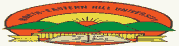 TURA CAMPUS, CHANDMARI, TURAWEST GARO HILLS: MEGHALAYA-794002.DEPARTMENT OF ENGLISHNo. TC/ENG/1-1 /2014- 372									Date : 23.08.2019NOTICEIt is hereby notified that the following candidates have been provisionally selected for admission in M.A. in English for the Academic session for August 2019- July  2021 subject to the verification of the original documents. Open Category EWS Category WAIT LISTED CANDIDATESN. B. All the provisionally selected students for admission in M.A. English Programme are required to pay the prescribed admission on or before the 27th of August, 2019. Students are also required to submit the proof of the payment of fees to the department. Non submission of fee receipt on or before 4:00 PM  of  27th of August, 2019 to the department will lead to the cancellation of the seat and  it will be given to the wait listed candidates.  Those who wish to apply for hostel seats should get the application form from the Administrative Office  after payment of  admission fees and should submit the filled-in application form to the department on or before 30th August, 2019.Classes for 1st semester students will start from 29th August, 2019.        												  Head		             											Department of English  Copy to:P.S. to PVC, NEHU, Tura for favour of kind information.The  S. M. O. Health Centre, NEHU, Tura for favour of kind information & necessary action.The Joint Registrar, NEHU, Tura for favour of kind information.All HoDs of Departments, NEHU, Tura for favour of kind information.The Astt. Librarian, NEHU, Tura for favour of kind information & necessary action.The President , PGSU, NEHU, Tura for favour of kind information.Sl. No.NameGenderCategoryTotal  marks(50% B.A.+Entrance+NEHU weightageSolemnijai NongrumFST77.69%Stephanson LamareMST74.44%Cherish Son TyngkanMST67.81%Inda Mary LamareFST67.75%Banchan ia i SdorMST66.87%Ribiangsha KhongjohFST66.12%Jessica G MominFST64%Ibanjanai Mousumi SohkhletFST62.5%Thomas M MarakMST62.44%Chukam Ecclesiastes N MarakMST61.95%Edie Rayner SunaMST61.62%Marylyne NongrumMST61.5%Baichang N MarakFST61.25%Emmitre LamareFST60.94%Phibadeishisha NongrumFST60.75%P. Wandashisha DkharFST59.94%SC/ST CategorySC/ST CategorySC/ST CategorySC/ST CategorySC/ST CategoryJessy T SangmaFST59.5%Keralin KyndaitFST58.66%Chuame M SangmaFST58.12%Rupa DasFSC58.12%Amabel Rosy SanglyneFST57.5%Damiris LyngdohFST57.25%Evangeline MarweinFST55.62%Uzziel S MominMST55.25%Euphresei MarweinFST55.18%Tasangmi K SangmaFST55.12%Moreno Geetachi R MarakFST55%Rikmatchi M MarakFST54.5%K Y ArensoFST54.44%Cynthia Bahun SyngkliFST53.87%Banbhalang NongsiejMST53.56%Limiana M SangmaF ST53.56%Rimpa SarkarFSC53.12%University QuotaUniversity QuotaUniversity QuotaUniversity QuotaUniversity QuotaSl. No.NameGenderCategoryTotal  marks(50% B.A.+Entrance+NEHU weightageNoor HamidMGeneral46.9%Sl. No.NameGenderCategoryTotal  marks(50% B.A.+Entrance+NEHU weightageNaphibapynkmen NongkhlawFST52.94%Aimi Dune LaminFST52.75%Chuana M MarakFST52.5%Ibaaihun wahlangFST52.5%Mamoni HajongFST52.31%Newjah N SangmaFST51.95%Dominic Ch SangmaMST51.45%Smiline S MominFST50.19%Queency Mary KharbukiFST50%Bert Ansel KhardewsawMST49.56%